Daily Enteral Tube Care Chart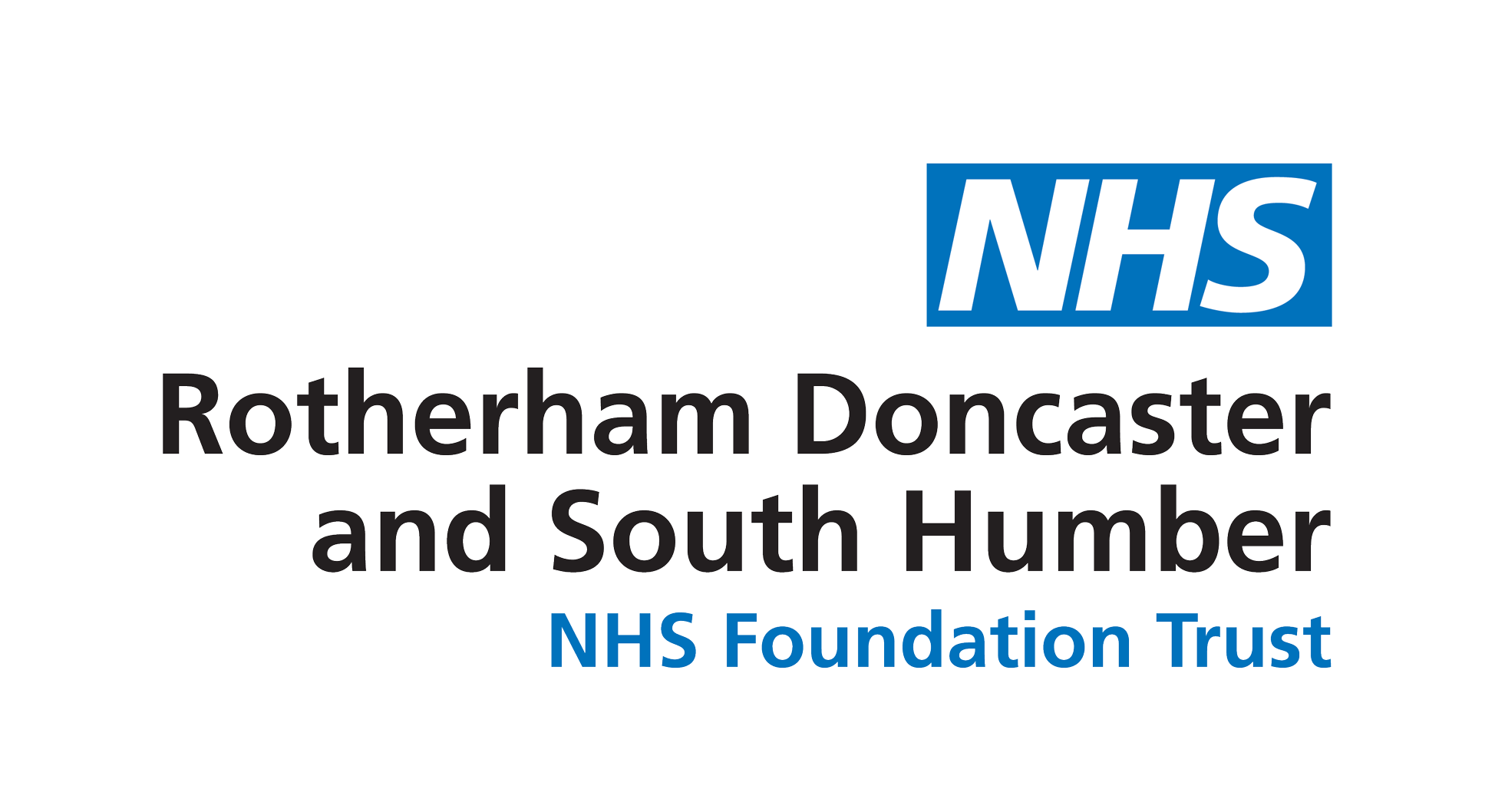 Patient Name ……………………………………………………..  Date of Birth…………………………………….NHS Number……………………………………………………… Type of Tube…………………………………….All staff need to be aware of the following warning signs that need urgent attention: Pain on feeding Fresh bleedingExternal leakage of gastric contentsStop feed or medication immediately and contact:Enteral Nurse Specialist on 0845 762 3644If an enteral tube falls out or is accidentally pulled out, replace the enteral tube if you have been trained. If not insert an EN plug and contact:Enteral Nurse Specialist on 0845 762 3644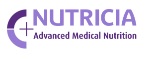 DayPEG/Button/GastrostomyCLEANPEG/Button/GastrostomyROTATESkin Integrity Around Enteral Tube SiteTube ConditionSignature Monday  Tuesday Wednesday Thursday Friday Saturday  Sunday 